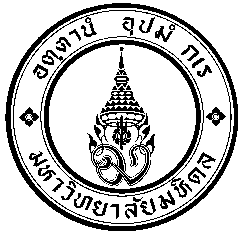 ภาควิชา/ศูนย์/งาน 			                                                     โทร 02-4414371-7 ต่อ			ที่     						วันที่      	                         	        เรื่อง   ขออนุมัติจัดสรรงบประมาณ เพื่อจัดซื้อจัดจ้างครุภัณฑ์/ที่ดินและสิ่งก่อสร้าง (ไม่คาดการณ์) เรียน   คณบดีคณะเทคนิคการแพทย์  	ด้วย ภาควิชา/ศูนย์/งาน/ 					มีความประสงค์จะขออนุมัติจัดสรรงบประมาณ เพื่อจัดซื้อจัดจ้างครุภัณฑ์/ที่ดินและสิ่งก่อสร้าง (ไม่คาดการณ์) โดยมีรายละเอียด ดังนี้เหตุผลและความจำเป็นหรือเร่งด่วนที่ต้องจัดซื้อจัดจ้าง (โปรดระบุอย่างละเอียด)ชื่อรายการครุภัณฑ์/ที่ดินและสิ่งก่อสร้าง (ไม่คาดการณ์) จำนวน.............ชุด/เครื่อง/รายการพร้อมแนบคุณลักษณะเฉพาะ (Spec.) และใบเสนอราคา 1 บริษัทวงเงินที่จัดซื้อในครั้งนี้ เป็นเงิน 	                บาท  (			)โดยขอเบิกจ่ายจากเงินรายได้คณะเทคนิคการแพทย์ ประจำปีงบประมาณ 	     รหัสศูนย์ต้นทุน (CO) 			รหัสใบสั่งงานภายใน (IO)			              ผลผลิต	                  	                         	จึงเรียนมาเพื่อโปรดพิจารณาอนุมัติ จักขอบพระคุณยิ่ง  	     				      ลงชื่อ ............................................... ผู้ขออนุมัติ               		                                                          (..............................................)  	     				      ลงชื่อ .................................................... ....... หัวหน้าภาควิชา/ศูนย์/งาน               		                                                         (..............................................)